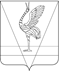 АДМИНИСТРАЦИЯ УЖУРСКОГО РАЙОНАКРАСНОЯРСКОГО КРАЯПОСТАНОВЛЕНИЕ20.01.2023                                                    г. Ужур                                                   № 24Об утверждении средней рыночной стоимости 1 квадратного метра общей площади жилья, построенного (приобретенного) в Ужурском районе на 1 квартал 2023 годаВ целях реализации Закона Красноярского края от 25.03.2010 № 10-4487 «О порядке обеспечения жильем отдельных категорий ветеранов, инвалидов и семей, имеющих детей-инвалидов, нуждающихся в улучшении жилищных условий», Закона Красноярского края от 24.12.2009 № 9-4225 «О наделении органов местного самоуправления муниципальных районов и городских округов края государственными полномочиями по обеспечению жилыми помещениями детей-сирот и детей, оставшихся без попечения родителей, лиц из числа детей-сирот и детей, оставшихся без попечения родителей», основного мероприятия «Выполнение государственных обязательств по обеспечению жильем категорий граждан, установленных федеральным законодательством» Государственной программы Российской Федерации «Обеспечение доступным и комфортным жильем и коммунальными услугами граждан Российской Федерации», утвержденной Постановлением Правительства Российской Федерации от 30.12.2017 № 1710, мероприятия «Субсидии бюджетам муниципальных образований на предоставление социальных выплат молодым семьям на приобретение (строительство) жилья» подпрограммы «Улучшение жилищных условий отдельных категорий граждан» государственной программы «Создание условий для обеспечения доступным и комфортным жильем граждан», утвержденной Постановлением Правительства Красноярского края от 30.09.2013 № 514-п, Постановлением администрации Ужурского района от 03.11.2016 № 641 «Об утверждении муниципальной программы «Молодежь Ужурского района в XXI веке», руководствуясь Уставом Ужурского района, ПОСТАНОВЛЯЮ:1. Утвердить среднюю рыночную стоимость 1 квадратного метра общей площади жилья, построенного (приобретенного) в Ужурском районе на 1 квартал 2023 года в размере 45358,00 рублей, для расчета размера социальных выплат на приобретение жилья и определения расчетной стоимости приобретаемого (строящегося) жилого помещения для всех категорий граждан, согласно приложению.2. Постановление вступает в силу в день, следующий за днем его официального опубликования в специальном выпуске газеты «Сибирский хлебороб». Глава района                                                                                           К.Н. Зарецкий                                                                                    Приложение                                                                                     к постановлению администрации                                                                                                   района от 20.01.2023 № 24Расчетсредней рыночной стоимости 1 квадратного метра общей площади жилья, построенного (приобретенного) в Ужурском районена 1 квартал 2023 годаПостановлением администрации Ужурского района № 730 от 03.10.2022 средняя рыночная цена 1 квадратного метра общей площади на 4 квартал 2022 года утверждена в размере 44666,00 рублей.На основании прогноза министерства экономики и регионального развития Красноярского края, показатель инфляции на 2023 год составил 106,2%.Коэффициент инфляции на 1 квартал 2023 года принимаем 1,55%.     Исходя из стоимости 1 квадратного метра жилья в 4 квартале 2022 года равной 44666,00 рублей, стоимость 1 квадратного метра жилья на 1 квартал 2023 года составит:44666,00 х 1,55 : 100 + 44666,00 = 45358,00 руб. (Сорок пять тысяч триста пятьдесят восемь рублей 00 копеек).